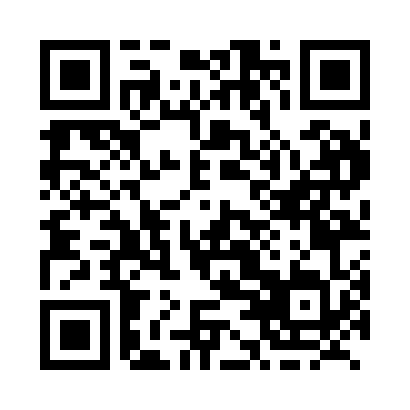 Prayer times for Stanley Park, Ontario, CanadaMon 1 Jul 2024 - Wed 31 Jul 2024High Latitude Method: Angle Based RulePrayer Calculation Method: Islamic Society of North AmericaAsar Calculation Method: HanafiPrayer times provided by https://www.salahtimes.comDateDayFajrSunriseDhuhrAsrMaghribIsha1Mon3:575:451:266:459:0610:542Tue3:585:461:266:459:0610:543Wed3:595:461:266:459:0610:534Thu3:595:471:266:459:0510:535Fri4:005:481:276:449:0510:526Sat4:015:481:276:449:0510:527Sun4:025:491:276:449:0410:518Mon4:035:501:276:449:0410:509Tue4:055:501:276:449:0410:4910Wed4:065:511:276:449:0310:4811Thu4:075:521:276:439:0210:4712Fri4:085:531:286:439:0210:4613Sat4:095:541:286:439:0110:4514Sun4:115:541:286:439:0110:4415Mon4:125:551:286:429:0010:4316Tue4:135:561:286:428:5910:4217Wed4:155:571:286:428:5910:4118Thu4:165:581:286:418:5810:3919Fri4:175:591:286:418:5710:3820Sat4:196:001:286:408:5610:3721Sun4:206:011:286:408:5510:3522Mon4:226:021:286:398:5410:3423Tue4:236:031:286:398:5310:3324Wed4:256:041:286:388:5210:3125Thu4:266:051:286:388:5110:3026Fri4:286:061:286:378:5010:2827Sat4:296:071:286:378:4910:2628Sun4:316:081:286:368:4810:2529Mon4:326:091:286:358:4710:2330Tue4:346:101:286:358:4610:2231Wed4:356:111:286:348:4510:20